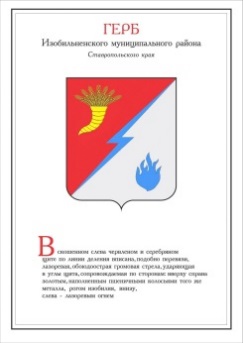 ДУМА ИЗОБИЛЬНЕНСКОГО городского округаСТАВРОПОЛЬСКОГО КРАЯПЕРВОГО СОЗЫВАРЕШЕНИЕ28 июня 2019 года                            г. Изобильный                                       №285Об Общественной молодежной палате при Думе Изобильненского городского округа Ставропольского краяВ целях повышения активности молодежи в общественно-политической жизни Изобильненского городского округа Ставропольского края, развития молодежного парламентаризма и нормотворческой деятельности в области защиты прав и законных интересов молодежи, в соответствии со статьей 19 Устава Изобильненского городского округа Ставропольского краяДума Изобильненского городского округа Ставропольского края РЕШИЛА:1. Утвердить Положение об Общественной молодежной палате при Думе Изобильненского городского округа Ставропольского края согласно приложению.2. Признать утратившими силу:решение совета Изобильненского муниципального района Ставропольского края от 24 ноября 2009 года №176 «Об Общественной молодежной палате при совете Изобильненского муниципального района Ставропольского края»;пункт 13 решения совета Изобильненского муниципального района Ставропольского края от 01 марта 2011 года №274 «О внесении изменений в отдельные решения совета Изобильненского муниципального района Ставропольского края в связи с вступлением в силу изменений, внесенных в Устав Изобильненского муниципального района Ставропольского края»;решение совета Изобильненского муниципального района Ставропольского края от 17 февраля 2012 года №360 «О внесении изменений в Положение об Общественной молодежной палате при совете Изобильненского муниципального района Ставропольского края, утвержденное решением совета Изобильненского муниципального района Ставропольского края от 24 ноября 2009 года №176»;решение совета Изобильненского муниципального района Ставропольского края от 19 октября 2012 года №399 «О внесении изменений в пункт 8.2. Положения об Общественной молодежной палате при совете Изобильненского муниципального района Ставропольского края, утвержденное решением совета Изобильненского муниципального района Ставропольского края от 24 ноября 2009 года №176»;решение совета Изобильненского муниципального района Ставропольского края от 24 декабря 2013 года №113 «О внесении изменений в Положение об Общественной молодежной палате при совете Изобильненского муниципального района Ставропольского края, утвержденное решением совета Изобильненского муниципального района Ставропольского края от 24 ноября 2009 года №176»;решение совета Изобильненского муниципального района Ставропольского края от 03 марта 2017 года №338 «О внесении изменений в Положение об Общественной молодежной палате при совете Изобильненского муниципального района Ставропольского края, утвержденное решением совета Изобильненского муниципального района Ставропольского края от 24 ноября 2009 года №176».3. Контроль за выполнением настоящего решения возложить на комитет Думы Изобильненского городского округа Ставропольского края по социальной политике, вопросам здравоохранения, образования, культуры, спорта и взаимоотношений с общественными организациям.4. Настоящее решение вступает в силу со дня его официального опубликования (обнародования).Положение об Общественной молодежной палатепри Думе Изобильненского городского округа Ставропольского края 1. Общие положения1.1. Общественная молодежная палата при Думе Изобильненского городского округа Ставропольского края (далее - Молодежная палата) является совещательным и консультативным органом и осуществляет свою деятельность на общественных началах.1.2. В своей деятельности Молодежная палата руководствуется Конституцией Российской Федерации, распоряжением Правительства Российской Федерации от 29 ноября 2014 года №2403-р «Об утверждении Основ государственной молодежной политики Российской Федерации на период до 2025 года» и иными нормативными правовыми актами Российской Федерации, нормативными правовыми актами Ставропольского края, Уставом Изобильненского городского округа Ставропольского края, муниципальными правовыми актами Изобильненского городского округа Ставропольского края, настоящим Положением и принимаемыми Молодежной палатой решениями. 1.3. Молодежная палата формируется на срок полномочий Думы Изобильненского городского округа Ставропольского края (далее – Дума городского округа). 2. Основные цели и задачи Молодежной палаты2.1. Основными целями Молодежной палаты являются:1) содействие в привлечении молодежи к участию в нормотворческой деятельности Думы городского округа;2) повышение уровня правовой и политической культуры молодежи;3) взаимодействие с органами местного самоуправления Изобильненского городского округа Ставропольского края (далее – органы местного самоуправления городского округа) в сфере нормативного обеспечения прав и законных интересов молодежи;4) формирование активной гражданской позиции молодежи.2.2. Основными задачами Молодежной палаты являются:содействие привлечению молодых граждан к непосредственному участию в формировании молодежной политики на территории Изобильненского городского округа Ставропольского края (далее – городской округ);представление интересов молодежи, содействие защите прав и законных интересов молодежи, представление их инициатив при разработке проектов решений Думы городского округа, затрагивающих права и законные интересы молодежи;участие в разработке и обсуждении проектов решений Думы Изобильненского городского округа Ставропольского края (далее – решение Думы городского округа) и муниципальных программ, затрагивающих интересы молодежи;повышение интереса молодежи к деятельности Думы городского округа;изучение мнения о деятельности органов местного самоуправления городского округа по вопросам реализации молодежной политики и внесение предложений в органы местного самоуправления городского округа по проблемам молодежи;содействие в приобщении наиболее активных и подготовленных молодых граждан к парламентской деятельности;содействие осуществлению информационно-аналитической и консультативной деятельности в сфере молодежной политики;ведение просветительской и разъяснительной работы в молодежной среде, направленной на повышение правовой культуры молодых избирателей и доступности общественно-политической информации, а также на формирование активной гражданской позиции молодежи городского округа;представление интересов молодежи городского округа в Молодежном парламенте при Думе Ставропольского края, молодежных общественных объединениях Ставропольского края и Российской Федерации;подготовка предложений по развитию межрегиональных связей Думы городского округа по вопросам, отнесенным к компетенции Молодежной палаты;осуществление постоянного взаимодействия с общероссийскими, межрегиональными, региональными и местными молодежными общественными, студенческими объединениями, объединениями учащейся и работающей молодежи, в том числе с Союзом молодежи Ставропольского края, молодежными органами при представительных органах местного самоуправления других муниципальных образований Ставропольского края и Российской Федерации, в целях поддержки и продвижения выдвинутых ими общественно значимых инициатив.3. Состав Молодежной палаты3.1. Молодежная палата формируется в количестве 15 человек. Молодежная палата является правомочной, если ее состав сформирован не менее чем на две трети от установленной численности.3.2. Членом Молодежной палаты может быть гражданин Российской Федерации в возрасте от 16 до 30 лет (на момент включения в ее состав), зарегистрированный на территории городского округа, общественная и гражданская позиция которого отвечает целям и задачам Молодежной палаты.3.3. Субъектом права внесения кандидатур являются:депутат Думы Изобильненского городского округа Ставропольского края (далее – депутат Думы городского округа);администрация Изобильненского городского округа Ставропольского края (далее – администрация городского округа);предприятия, учреждения, организации независимо от форм собственности Изобильненского городского округа Ставропольского края (далее – предприятия, учреждения), имеющие численность работников не менее 50 человек;политические партии и общественные объединения, которые насчитывают не менее 50 членов и действуют не меньше одного года со дня государственной регистрации;профсоюзные организации;молодежные общественные организации, действующие на территории городского округа.3.4. Гражданин Российской Федерации, отвечающий требованиям, установленным подпунктом 3.2. настоящего Положения, вправе самостоятельно выдвинуть свою кандидатуру в состав Молодежной палаты.4. Порядок формирования Молодежной палаты4.1. Молодежная палата формируется Президиумом Думы Изобильненского городского округа Ставропольского края (далее – Президиум Думы городского округа) в соответствии с постановлением председателя Думы Изобильненского городского округа (далее – председатель Думы городского округа), в котором определяются сроки и условия формирования Молодежной палаты.Объявление о сроках и условиях формирования Молодежной палаты опубликовывается в средствах массовой информации, распространяемых на территории городского округа, и размещается на официальном сайте Думы городского округа в информационно-телекоммуникационной сети «Интернет».4.2. В случае самовыдвижения кандидат в члены Молодежной палаты подает в Думу городского округа соответствующее заявление, свое согласие на обработку персональных данных, копию паспорта (иного документа, удостоверяющего личность).В случае, если кандидатуру в члены Молодежной палаты вносит субъект, указанный в подпункте 3.3. настоящего Положения, дополнительно к документам, указанным в абзаце первом настоящего подпункта, он представляет документы, подтверждающие выдвижение.Документами, подтверждающими выдвижение в члены Молодежной палаты, являются для:депутата Думы городского округа, администрации городского округа – письмо о внесении кандидатуры с его характеристикой;предприятий, учреждений, организаций – выписка из протокола общего собрания трудового коллектива;политических партий, общественных объединений - ксерокопия свидетельства о государственной регистрации политической партии, общественного объединения и выписка из протокола заседания руководящего органа, в котором зафиксированы результаты внесения кандидатуры в члены Молодежной палаты;профсоюзных и молодежных организаций – выписка из протокола заседания руководящего органа организации, в котором зафиксированы результаты внесения кандидатуры в члены Молодежной палаты.Кандидат в члены Молодежной палаты не может быть одновременно представителем более чем одного субъекта права внесения кандидатур.4.3. Президиум Думы городского округа проводит отбор кандидатов, который заключается в рассмотрении документов, представленных кандидатами, и в оценке личностных качеств кандидатов при проведении собеседования.Порядок проведения отбора определяется Президиумом Думы городского округа.При рассмотрении документов Президиум Думы городского округа проверяет соответствие представленных документов требованиям, установленным настоящим Положением.Собеседование проводится в целях выявления участия кандидата в молодежной политике, а также его участия в культурной, спортивной и социальной жизни городского округа.По окончании собеседования каждый из членов Президиума Думы городского округа оценивает кандидатов путем балльной оценки (от 0 до 10), проставляемой в отношении каждого кандидата в бюллетене для голосования, на наличие профессионального потенциала и личностного развития, руководствуясь собственным правосознанием, исходя из личных знаний и опыта.Президиум Думы городского округа осуществляет подсчет общей суммы баллов, набранных кандидатом. Результаты подсчета отражаются в протоколе его заседания.Президиум Думы городского округа ранжирует кандидатов по количеству набранных баллов. По итогам отбора формируется состав Молодежной палаты.Кандидаты, набравшие наибольшее количество баллов, считаются членами Молодежной палаты.4.4. По итогам отбора персональный состав Молодежной палаты утверждается постановлением председателя Думы городского округа и доводится до сведения Думы городского округа на ближайшем ее заседании.Кандидаты, не вошедшие в состав Молодежной палаты, могут быть включены в резерв Молодежной палаты по решению Президиума Думы городского округа. В этом случае они вправе участвовать в работе Молодежной палаты с правом совещательного голоса.В случае досрочного прекращения полномочий члена Молодежной палаты по основаниям, предусмотренным подпунктом 7.1. настоящего Положения, включение в ее состав нового члена вместо выбывшего осуществляется из резерва Молодежной палаты.4.5. Члену Молодежной палаты вручается соответствующее удостоверение. Для подтверждения полномочий члена Молодежной палаты предъявление иных документов не требуется.4.6. Срок полномочий Молодежной палаты начинается со дня утверждения состава Молодежной палаты постановлением председателя Думы городского округа и заканчивается со дня начала полномочий нового ее состава.5. Права и обязанности члена Молодежной палаты5.1. Член Молодежной палаты имеет право:участвовать с правом решающего голоса в работе Молодежной палаты;вносить предложения в проект повестки дня заседания Молодежной палаты;участвовать в мероприятиях и программах, проводимых Молодежной палатой;получать необходимую информацию о работе Молодежной палаты;присутствовать на заседаниях Думы городского округа, ее комитетов по согласованию с председателем Думы городского округа (председателем соответствующего комитета);обращаться к информационным ресурсам Думы городского округа.5.2. Член Молодежной палаты обязан: присутствовать на заседаниях Молодежной палаты;активно содействовать решению стоящих перед Молодежной палатой задач;исполнять решения, принятые Молодежной палатой;информировать председателя Молодежной палаты о своей деятельности;исполнять иные обязанности, установленные Регламентом Молодежной палаты.6. Организация работы Молодежной палаты6.1. Организация работы Молодежной палаты по реализации ею своих полномочий устанавливается Регламентом Молодежной палаты, который утверждается на ее заседании.6.2. Основной формой работы Молодежной палаты являются заседания, на которых решаются вопросы, отнесенные к ее ведению.Периодичность и порядок проведения заседаний Молодежной палаты определяются Регламентом Молодежной палаты.В работе Молодежной палаты могут принимать участие депутаты Думы городского округа, представители администрации городского округа.6.3. Заседание Молодежной палаты считается правомочным, если на нем присутствуют более половины членов Молодежной палаты.6.4. Молодежная палата нового созыва собирается на свое первое заседание не позднее чем через месяц после завершения формирования ее состава.Первое заседание Молодежной палаты нового созыва открывает председатель Думы городского округа.6.5. На первом заседании Молодежной палаты избираются председатель, заместитель председателя и секретарь Молодежной палаты.Председатель, заместитель председателя, секретарь Молодежной палаты считаются избранными, если за них проголосовали более половины от установленного числа членов Молодежной палаты.Срок полномочий председателя, его заместителя и секретаря Молодежной палаты определяется Регламентом Молодежной палаты и не может превышать срок полномочий Молодежной палаты.6.6. Заседания Молодежной палаты проводятся открыто.6.7. Руководство Молодежной палатой осуществляет председатель Молодежной палаты.6.8. В ходе проведения заседаний Молодежной палаты ведутся протоколы. Протокол ведет секретарь Молодежной палаты.6.9. Молодежная палата вправе создавать из числа членов Молодежной палаты секции по направлениям деятельности Молодежной палаты. Порядок формирования секций устанавливается Регламентом Молодежной палаты.6.10. Секции Молодежной палаты организуют работу по направлениям своей деятельности с соответствующими комитетами Думы городского округа, подготавливают проекты рекомендаций по направлениям своей деятельности для их рассмотрения на заседаниях Молодежной палаты.6.11. Молодежная палата по направлениям своей деятельности разрабатывает и принимает решения, носящие рекомендательный характер.Решение Молодежной палаты считается принятым, если за него проголосовало более половины от присутствующих на заседании членов Молодежной палаты.6.12. По истечении очередного года работы Молодежная палата представляет в Думу городского округа отчет о проделанной работе.6.13. Информационное, организационное и материально-техническое обеспечение деятельности Молодежной палаты, в том числе хранение ее документации, осуществляется аппаратом Думы городского округа.7. Прекращение членства в Молодежной палате7.1. Полномочия члена Молодежной палаты прекращаются досрочно в случае:утраты им гражданства Российской Федерации;его выезда на постоянное место жительства за пределы городского округа;вступления в отношении него в законную силу обвинительного приговора суда;объявления его умершим по решению суда, вступившему в законную силу;его смерти;подачи им личного заявления о сложении полномочий;признания его недееспособным в установленном порядке.В случае неисполнения или ненадлежащего исполнения членом Молодежной палаты своих обязанностей, его членство в Молодежной палате может быть прекращено досрочно по предложению половины от установленного числа членов Молодежной палаты.Предложение об исключении члена Молодежной палаты направляется на рассмотрение председателю Думы городского округа.Член Молодежной палаты считается исключенным со дня подписания председателем Думы городского округа постановления о его исключении.7.2. Председатель Молодежной палаты может быть отстранен от должности в следующих случаях:в случае недобросовестного исполнения своих обязанностей;по собственному заявлению.7.3. Председатель Молодежной палаты отстраняется от должности, если за это проголосовало две трети от установленного числа членов Молодежной палаты.7.4. Предложение об отстранении председателя Молодежной палаты вправе внести группа членов Молодежной палаты в составе не менее 1/3 от общего ее состава, председатель Думы городского округа.7.5. Порядок отстранения от должности заместителя председателя Молодежной палаты, секретаря Молодежной палаты соответствует порядку отстранения от должности председателя Молодежной палаты.7.6. В случае досрочного освобождения от должности председателя Молодежной палаты, заместителя председателя Молодежной палаты, секретаря Молодежной палаты, руководителей секций на очередном заседании Молодежной палаты проводятся новые выборы председателя и/или заместителя председателя Молодежной палаты и/или руководителей секций.Председатель Думы Изобильненского городского округа Ставропольского края А.М. РоговГлава Изобильненского городского округа Ставропольского края                                          В.И. КозловПриложение к решению Думы Изобильненского городского округа Ставропольского краяот 28 июня 2019 года №285